Menno v Coehoornweg 9 9251 LV Burgum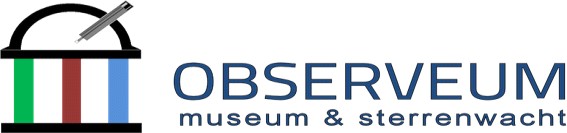 tel. 0511 46 55 44www.observeum.nlDe Stichting Streekmuseum-Volkssterrenwacht Burgum bestaat sinds 1997. Vanaf dat moment werken het Streekmuseum en de Volkssterrenwacht samen onder één bestuur. In 2017 is de stichting verder gegaan onder de naam 'Observeum - Museum & Sterrenwacht'. Het doel van het Observeum is om midden in de samenleving te staan en toegankelijk te zijn voor jong en oud. Het Observeum bevordert de belangstelling voor astronomie en lokale geschiedenis door waarneemavonden, het houden van lezingen, het verzorgen van filmavonden en het begeleiden van doe-groepen. Het is de taak van de medewerkers om bewoners van de regio te actief te betrekken bij het Observeum. Dit doen zij door exposities, publicaties, astronomische waarnemingen, mediacontacten en educatie op scholen en voor groepen. Om ons team van vrijwilligers te versterken zijn wij per direct op zoek naar een: Rondleider
Één of meerdere dagdelen per weekFunctieomschrijving
Rondleiders begeleiden onze bezoekers bij het ontdekken van de collectie. Dit betreft zowel astronomie als archeologie en lokale geschiedenis. U gaat aan de slag in een team van enthousiaste en betrokken vrijwilligers. Taken
– het geven van rondleiding aan bezoekers van het Observeum
– het uitvoeren van eenvoudige schoonmaakwerkzaamheden
– het bedienen van de telescopen in de SterrenwachtVerder
Enige kennis van (een deel van) onze collectie is een pré maar is niet vereist, we zullen u gedurende de eerste periode natuurlijk begeleiden. Daarnaast moet u bereid zijn een Verklaring Omtrent Gedrag te overleggen. Bent u geïnteresseerd?
U kunt contact met ons opnemen via vrijwilliger@observeum.nl voor vragen of om een kennismakingsafspraak te maken. 